RISK ASSESSMENT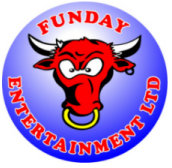 LOCATION:LOCATION:LOCATION:LOCATION:LOCATION:LOCATION:Various LocationsVarious LocationsVarious LocationsVarious LocationsVarious LocationsDATE: January 2015OPERATION/PROCESS:OPERATION/PROCESS:OPERATION/PROCESS:OPERATION/PROCESS:OPERATION/PROCESS:OPERATION/PROCESS:Safe installation and operation of ScalextricSafe installation and operation of ScalextricSafe installation and operation of ScalextricSafe installation and operation of ScalextricSafe installation and operation of ScalextricSafe installation and operation of ScalextricSafe installation and operation of ScalextricHAZARDS IDENTIFIED:HAZARDS IDENTIFIED:HAZARDS IDENTIFIED:HAZARDS IDENTIFIED:HAZARDS IDENTIFIED:HAZARDS IDENTIFIED:Being struck by moving equipmentCrush injuries, Electrocution, Manual handling injuriesBeing struck by moving equipmentCrush injuries, Electrocution, Manual handling injuriesBeing struck by moving equipmentCrush injuries, Electrocution, Manual handling injuriesBeing struck by moving equipmentCrush injuries, Electrocution, Manual handling injuriesBeing struck by moving equipmentCrush injuries, Electrocution, Manual handling injuriesBeing struck by moving equipmentCrush injuries, Electrocution, Manual handling injuriesBeing struck by moving equipmentCrush injuries, Electrocution, Manual handling injuriesSECONDARY HAZARDS:SECONDARY HAZARDS:SECONDARY HAZARDS:SECONDARY HAZARDS:SECONDARY HAZARDS:SECONDARY HAZARDS:Weather conditions, other people, Weather conditions, other people, Weather conditions, other people, Weather conditions, other people, Weather conditions, other people, Weather conditions, other people, Weather conditions, other people, EXPOSED PERSONS:EXPOSED PERSONS:EXPOSED PERSONS:EXPOSED PERSONS:EXPOSED PERSONS:EXPOSED PERSONS:Funday staff, other members of the public in the areaFunday staff, other members of the public in the areaFunday staff, other members of the public in the areaFunday staff, other members of the public in the areaFunday staff, other members of the public in the areaFunday staff, other members of the public in the areaFunday staff, other members of the public in the areaFREQUENCY OF EXPOSURE:FREQUENCY OF EXPOSURE:FREQUENCY OF EXPOSURE:FREQUENCY OF EXPOSURE:FREQUENCY OF EXPOSURE:FREQUENCY OF EXPOSURE:Event datesEvent datesDURATION OF EXPOSURE: As per event hoursDURATION OF EXPOSURE: As per event hoursDURATION OF EXPOSURE: As per event hoursDURATION OF EXPOSURE: As per event hoursDURATION OF EXPOSURE: As per event hoursRISK = LIKELIHOOD X SEVERITYRISK = LIKELIHOOD X SEVERITYRISK = LIKELIHOOD X SEVERITYRISK = LIKELIHOOD X SEVERITYRISK = LIKELIHOOD X SEVERITYRISK = LIKELIHOOD X SEVERITYRISK = LIKELIHOOD X SEVERITYRISK = LIKELIHOOD X SEVERITYRISK = LIKELIHOOD X SEVERITYRISK = LIKELIHOOD X SEVERITYRISK = LIKELIHOOD X SEVERITYRISK = LIKELIHOOD X SEVERITYRISK = LIKELIHOOD X SEVERITYLIKELIHOOD0 = Zero to very low1 = Very unlikely2 = Unlikely3 = Likely4 = Very likely5 = Almost certain3 = Likely4 = Very likely5 = Almost certain3 = Likely4 = Very likely5 = Almost certain3 = Likely4 = Very likely5 = Almost certain3 = Likely4 = Very likely5 = Almost certain3 = Likely4 = Very likely5 = Almost certainSEVERITY0 = No injury or illness1 = First aid injury or illness2 = Minor injury or illnessSEVERITY0 = No injury or illness1 = First aid injury or illness2 = Minor injury or illnessSEVERITY0 = No injury or illness1 = First aid injury or illness2 = Minor injury or illness3 = “ 3 day “ injury or illness4 = Major injury or illness 5 = Fatality, disablement injury, etc3 = “ 3 day “ injury or illness4 = Major injury or illness 5 = Fatality, disablement injury, etc3 = “ 3 day “ injury or illness4 = Major injury or illness 5 = Fatality, disablement injury, etcRisk Values:           		LOW = 1 to 8       MEDIUM = 9 to 16       HIGH = 17 to 25Risk Values:           		LOW = 1 to 8       MEDIUM = 9 to 16       HIGH = 17 to 25Risk Values:           		LOW = 1 to 8       MEDIUM = 9 to 16       HIGH = 17 to 25Risk Values:           		LOW = 1 to 8       MEDIUM = 9 to 16       HIGH = 17 to 25Risk Values:           		LOW = 1 to 8       MEDIUM = 9 to 16       HIGH = 17 to 25Risk Values:           		LOW = 1 to 8       MEDIUM = 9 to 16       HIGH = 17 to 25Risk Values:           		LOW = 1 to 8       MEDIUM = 9 to 16       HIGH = 17 to 25Risk Values:           		LOW = 1 to 8       MEDIUM = 9 to 16       HIGH = 17 to 25Risk Values:           		LOW = 1 to 8       MEDIUM = 9 to 16       HIGH = 17 to 25Risk Values:           		LOW = 1 to 8       MEDIUM = 9 to 16       HIGH = 17 to 25Risk Values:           		LOW = 1 to 8       MEDIUM = 9 to 16       HIGH = 17 to 25Risk Values:           		LOW = 1 to 8       MEDIUM = 9 to 16       HIGH = 17 to 25Risk Values:           		LOW = 1 to 8       MEDIUM = 9 to 16       HIGH = 17 to 25Activity Risk Rating: 		Likelihood 4   X   Severity 3   = Total 12Activity Risk Rating: 		Likelihood 4   X   Severity 3   = Total 12Activity Risk Rating: 		Likelihood 4   X   Severity 3   = Total 12Activity Risk Rating: 		Likelihood 4   X   Severity 3   = Total 12Activity Risk Rating: 		Likelihood 4   X   Severity 3   = Total 12Activity Risk Rating: 		Likelihood 4   X   Severity 3   = Total 12Activity Risk Rating: 		Likelihood 4   X   Severity 3   = Total 12Activity Risk Rating: 		Likelihood 4   X   Severity 3   = Total 12Activity Risk Rating: 		Likelihood 4   X   Severity 3   = Total 12Activity Risk Rating: 		Likelihood 4   X   Severity 3   = Total 12Activity Risk Rating: 		Likelihood 4   X   Severity 3   = Total 12Activity Risk Rating: 		Likelihood 4   X   Severity 3   = Total 12Activity Risk Rating: 		Likelihood 4   X   Severity 3   = Total 12Activity Risk Value:  		LOW                             MEDIUM                               HIGH Activity Risk Value:  		LOW                             MEDIUM                               HIGH Activity Risk Value:  		LOW                             MEDIUM                               HIGH Activity Risk Value:  		LOW                             MEDIUM                               HIGH Activity Risk Value:  		LOW                             MEDIUM                               HIGH Activity Risk Value:  		LOW                             MEDIUM                               HIGH Activity Risk Value:  		LOW                             MEDIUM                               HIGH Activity Risk Value:  		LOW                             MEDIUM                               HIGH Activity Risk Value:  		LOW                             MEDIUM                               HIGH Activity Risk Value:  		LOW                             MEDIUM                               HIGH Activity Risk Value:  		LOW                             MEDIUM                               HIGH Activity Risk Value:  		LOW                             MEDIUM                               HIGH Activity Risk Value:  		LOW                             MEDIUM                               HIGH CONTROL MEASURES Steps to be taken to avoid an accident or incident leading to an injury:CONTROL MEASURES Steps to be taken to avoid an accident or incident leading to an injury:CONTROL MEASURES Steps to be taken to avoid an accident or incident leading to an injury:CONTROL MEASURES Steps to be taken to avoid an accident or incident leading to an injury:CONTROL MEASURES Steps to be taken to avoid an accident or incident leading to an injury:Ensure Manual Handling is kept to a minimum and lifting aids/ trolleys are used at all times. Care will be taken to ensure that no members of the public come into contact with the equipment while it is being manoeuvred from the vehicle to the set up area. Any equipment not needed will be placed in a safe designated area.All electrical equipment will be PAT testedAll cables will be tapped down, covered or routed outside of walkways/ pedestrian routes and checked regularly.All equipment is to be checked before being taken to an event.Drinks must not be placed on the edge of the table or near the track.No person will be allowed to lean or sit on any part of the track.Only trained operators are to remove, replace or tamper with cars.Participants are not permitted to touch the track or tamper with cars.All Funday staff are to be briefed on the risk assessments for the event procedures.Ensure Manual Handling is kept to a minimum and lifting aids/ trolleys are used at all times. Care will be taken to ensure that no members of the public come into contact with the equipment while it is being manoeuvred from the vehicle to the set up area. Any equipment not needed will be placed in a safe designated area.All electrical equipment will be PAT testedAll cables will be tapped down, covered or routed outside of walkways/ pedestrian routes and checked regularly.All equipment is to be checked before being taken to an event.Drinks must not be placed on the edge of the table or near the track.No person will be allowed to lean or sit on any part of the track.Only trained operators are to remove, replace or tamper with cars.Participants are not permitted to touch the track or tamper with cars.All Funday staff are to be briefed on the risk assessments for the event procedures.Ensure Manual Handling is kept to a minimum and lifting aids/ trolleys are used at all times. Care will be taken to ensure that no members of the public come into contact with the equipment while it is being manoeuvred from the vehicle to the set up area. Any equipment not needed will be placed in a safe designated area.All electrical equipment will be PAT testedAll cables will be tapped down, covered or routed outside of walkways/ pedestrian routes and checked regularly.All equipment is to be checked before being taken to an event.Drinks must not be placed on the edge of the table or near the track.No person will be allowed to lean or sit on any part of the track.Only trained operators are to remove, replace or tamper with cars.Participants are not permitted to touch the track or tamper with cars.All Funday staff are to be briefed on the risk assessments for the event procedures.Ensure Manual Handling is kept to a minimum and lifting aids/ trolleys are used at all times. Care will be taken to ensure that no members of the public come into contact with the equipment while it is being manoeuvred from the vehicle to the set up area. Any equipment not needed will be placed in a safe designated area.All electrical equipment will be PAT testedAll cables will be tapped down, covered or routed outside of walkways/ pedestrian routes and checked regularly.All equipment is to be checked before being taken to an event.Drinks must not be placed on the edge of the table or near the track.No person will be allowed to lean or sit on any part of the track.Only trained operators are to remove, replace or tamper with cars.Participants are not permitted to touch the track or tamper with cars.All Funday staff are to be briefed on the risk assessments for the event procedures.Ensure Manual Handling is kept to a minimum and lifting aids/ trolleys are used at all times. Care will be taken to ensure that no members of the public come into contact with the equipment while it is being manoeuvred from the vehicle to the set up area. Any equipment not needed will be placed in a safe designated area.All electrical equipment will be PAT testedAll cables will be tapped down, covered or routed outside of walkways/ pedestrian routes and checked regularly.All equipment is to be checked before being taken to an event.Drinks must not be placed on the edge of the table or near the track.No person will be allowed to lean or sit on any part of the track.Only trained operators are to remove, replace or tamper with cars.Participants are not permitted to touch the track or tamper with cars.All Funday staff are to be briefed on the risk assessments for the event procedures.Ensure Manual Handling is kept to a minimum and lifting aids/ trolleys are used at all times. Care will be taken to ensure that no members of the public come into contact with the equipment while it is being manoeuvred from the vehicle to the set up area. Any equipment not needed will be placed in a safe designated area.All electrical equipment will be PAT testedAll cables will be tapped down, covered or routed outside of walkways/ pedestrian routes and checked regularly.All equipment is to be checked before being taken to an event.Drinks must not be placed on the edge of the table or near the track.No person will be allowed to lean or sit on any part of the track.Only trained operators are to remove, replace or tamper with cars.Participants are not permitted to touch the track or tamper with cars.All Funday staff are to be briefed on the risk assessments for the event procedures.Ensure Manual Handling is kept to a minimum and lifting aids/ trolleys are used at all times. Care will be taken to ensure that no members of the public come into contact with the equipment while it is being manoeuvred from the vehicle to the set up area. Any equipment not needed will be placed in a safe designated area.All electrical equipment will be PAT testedAll cables will be tapped down, covered or routed outside of walkways/ pedestrian routes and checked regularly.All equipment is to be checked before being taken to an event.Drinks must not be placed on the edge of the table or near the track.No person will be allowed to lean or sit on any part of the track.Only trained operators are to remove, replace or tamper with cars.Participants are not permitted to touch the track or tamper with cars.All Funday staff are to be briefed on the risk assessments for the event procedures.Ensure Manual Handling is kept to a minimum and lifting aids/ trolleys are used at all times. Care will be taken to ensure that no members of the public come into contact with the equipment while it is being manoeuvred from the vehicle to the set up area. Any equipment not needed will be placed in a safe designated area.All electrical equipment will be PAT testedAll cables will be tapped down, covered or routed outside of walkways/ pedestrian routes and checked regularly.All equipment is to be checked before being taken to an event.Drinks must not be placed on the edge of the table or near the track.No person will be allowed to lean or sit on any part of the track.Only trained operators are to remove, replace or tamper with cars.Participants are not permitted to touch the track or tamper with cars.All Funday staff are to be briefed on the risk assessments for the event procedures.Ensure Manual Handling is kept to a minimum and lifting aids/ trolleys are used at all times. Care will be taken to ensure that no members of the public come into contact with the equipment while it is being manoeuvred from the vehicle to the set up area. Any equipment not needed will be placed in a safe designated area.All electrical equipment will be PAT testedAll cables will be tapped down, covered or routed outside of walkways/ pedestrian routes and checked regularly.All equipment is to be checked before being taken to an event.Drinks must not be placed on the edge of the table or near the track.No person will be allowed to lean or sit on any part of the track.Only trained operators are to remove, replace or tamper with cars.Participants are not permitted to touch the track or tamper with cars.All Funday staff are to be briefed on the risk assessments for the event procedures.Ensure Manual Handling is kept to a minimum and lifting aids/ trolleys are used at all times. Care will be taken to ensure that no members of the public come into contact with the equipment while it is being manoeuvred from the vehicle to the set up area. Any equipment not needed will be placed in a safe designated area.All electrical equipment will be PAT testedAll cables will be tapped down, covered or routed outside of walkways/ pedestrian routes and checked regularly.All equipment is to be checked before being taken to an event.Drinks must not be placed on the edge of the table or near the track.No person will be allowed to lean or sit on any part of the track.Only trained operators are to remove, replace or tamper with cars.Participants are not permitted to touch the track or tamper with cars.All Funday staff are to be briefed on the risk assessments for the event procedures.Ensure Manual Handling is kept to a minimum and lifting aids/ trolleys are used at all times. Care will be taken to ensure that no members of the public come into contact with the equipment while it is being manoeuvred from the vehicle to the set up area. Any equipment not needed will be placed in a safe designated area.All electrical equipment will be PAT testedAll cables will be tapped down, covered or routed outside of walkways/ pedestrian routes and checked regularly.All equipment is to be checked before being taken to an event.Drinks must not be placed on the edge of the table or near the track.No person will be allowed to lean or sit on any part of the track.Only trained operators are to remove, replace or tamper with cars.Participants are not permitted to touch the track or tamper with cars.All Funday staff are to be briefed on the risk assessments for the event procedures.Ensure Manual Handling is kept to a minimum and lifting aids/ trolleys are used at all times. Care will be taken to ensure that no members of the public come into contact with the equipment while it is being manoeuvred from the vehicle to the set up area. Any equipment not needed will be placed in a safe designated area.All electrical equipment will be PAT testedAll cables will be tapped down, covered or routed outside of walkways/ pedestrian routes and checked regularly.All equipment is to be checked before being taken to an event.Drinks must not be placed on the edge of the table or near the track.No person will be allowed to lean or sit on any part of the track.Only trained operators are to remove, replace or tamper with cars.Participants are not permitted to touch the track or tamper with cars.All Funday staff are to be briefed on the risk assessments for the event procedures.Ensure Manual Handling is kept to a minimum and lifting aids/ trolleys are used at all times. Care will be taken to ensure that no members of the public come into contact with the equipment while it is being manoeuvred from the vehicle to the set up area. Any equipment not needed will be placed in a safe designated area.All electrical equipment will be PAT testedAll cables will be tapped down, covered or routed outside of walkways/ pedestrian routes and checked regularly.All equipment is to be checked before being taken to an event.Drinks must not be placed on the edge of the table or near the track.No person will be allowed to lean or sit on any part of the track.Only trained operators are to remove, replace or tamper with cars.Participants are not permitted to touch the track or tamper with cars.All Funday staff are to be briefed on the risk assessments for the event procedures.Ensure Manual Handling is kept to a minimum and lifting aids/ trolleys are used at all times. Care will be taken to ensure that no members of the public come into contact with the equipment while it is being manoeuvred from the vehicle to the set up area. Any equipment not needed will be placed in a safe designated area.All electrical equipment will be PAT testedAll cables will be tapped down, covered or routed outside of walkways/ pedestrian routes and checked regularly.All equipment is to be checked before being taken to an event.Drinks must not be placed on the edge of the table or near the track.No person will be allowed to lean or sit on any part of the track.Only trained operators are to remove, replace or tamper with cars.Participants are not permitted to touch the track or tamper with cars.All Funday staff are to be briefed on the risk assessments for the event procedures.Ensure Manual Handling is kept to a minimum and lifting aids/ trolleys are used at all times. Care will be taken to ensure that no members of the public come into contact with the equipment while it is being manoeuvred from the vehicle to the set up area. Any equipment not needed will be placed in a safe designated area.All electrical equipment will be PAT testedAll cables will be tapped down, covered or routed outside of walkways/ pedestrian routes and checked regularly.All equipment is to be checked before being taken to an event.Drinks must not be placed on the edge of the table or near the track.No person will be allowed to lean or sit on any part of the track.Only trained operators are to remove, replace or tamper with cars.Participants are not permitted to touch the track or tamper with cars.All Funday staff are to be briefed on the risk assessments for the event procedures.Ensure Manual Handling is kept to a minimum and lifting aids/ trolleys are used at all times. Care will be taken to ensure that no members of the public come into contact with the equipment while it is being manoeuvred from the vehicle to the set up area. Any equipment not needed will be placed in a safe designated area.All electrical equipment will be PAT testedAll cables will be tapped down, covered or routed outside of walkways/ pedestrian routes and checked regularly.All equipment is to be checked before being taken to an event.Drinks must not be placed on the edge of the table or near the track.No person will be allowed to lean or sit on any part of the track.Only trained operators are to remove, replace or tamper with cars.Participants are not permitted to touch the track or tamper with cars.All Funday staff are to be briefed on the risk assessments for the event procedures.Residual Risk Rating: Likelihood 2    X     Severity 3  = Total 6Residual Risk Rating: Likelihood 2    X     Severity 3  = Total 6Residual Risk Rating: Likelihood 2    X     Severity 3  = Total 6Residual Risk Rating: Likelihood 2    X     Severity 3  = Total 6Residual Risk Rating: Likelihood 2    X     Severity 3  = Total 6Residual Risk Rating: Likelihood 2    X     Severity 3  = Total 6Residual Risk Rating: Likelihood 2    X     Severity 3  = Total 6Residual Risk Rating: Likelihood 2    X     Severity 3  = Total 6Residual Risk Rating: Likelihood 2    X     Severity 3  = Total 6Residual Risk Rating: Likelihood 2    X     Severity 3  = Total 6Residual Risk Rating: Likelihood 2    X     Severity 3  = Total 6Residual Risk Rating: Likelihood 2    X     Severity 3  = Total 6Residual Risk Rating: Likelihood 2    X     Severity 3  = Total 6MONITORING RESULTS:MONITORING RESULTS:The Funday Manager is to ensure the above is adhered to then the risk is acceptable.The Funday Manager is to ensure the above is adhered to then the risk is acceptable.The Funday Manager is to ensure the above is adhered to then the risk is acceptable.The Funday Manager is to ensure the above is adhered to then the risk is acceptable.The Funday Manager is to ensure the above is adhered to then the risk is acceptable.The Funday Manager is to ensure the above is adhered to then the risk is acceptable.The Funday Manager is to ensure the above is adhered to then the risk is acceptable.The Funday Manager is to ensure the above is adhered to then the risk is acceptable.The Funday Manager is to ensure the above is adhered to then the risk is acceptable.The Funday Manager is to ensure the above is adhered to then the risk is acceptable.The Funday Manager is to ensure the above is adhered to then the risk is acceptable.REVIEW DATE:REVIEW DATE:At regular intervals, not to exceed 12 months or when circumstances change.At regular intervals, not to exceed 12 months or when circumstances change.At regular intervals, not to exceed 12 months or when circumstances change.At regular intervals, not to exceed 12 months or when circumstances change.At regular intervals, not to exceed 12 months or when circumstances change.At regular intervals, not to exceed 12 months or when circumstances change.At regular intervals, not to exceed 12 months or when circumstances change.At regular intervals, not to exceed 12 months or when circumstances change.At regular intervals, not to exceed 12 months or when circumstances change.At regular intervals, not to exceed 12 months or when circumstances change.At regular intervals, not to exceed 12 months or when circumstances change.RESIDUAL RISK RATING:  LOWRESIDUAL RISK RATING:  LOWRESIDUAL RISK RATING:  LOWRESIDUAL RISK RATING:  LOWRESIDUAL RISK RATING:  LOWRESIDUAL RISK RATING:  LOWRESIDUAL RISK RATING:  LOWRESIDUAL RISK RATING:  LOWRESIDUAL RISK RATING:  LOWRESIDUAL RISK RATING:  LOWRESIDUAL RISK RATING:  LOWRESIDUAL RISK RATING:  LOWRESIDUAL RISK RATING:  LOWASSESSOR:ASSESSOR:ASSESSOR:ASSESSOR:Andre RaysonAndre RaysonAndre RaysonAndre RaysonPOSITION:Senior Health & Safety AdvisorSenior Health & Safety AdvisorSenior Health & Safety AdvisorSenior Health & Safety Advisor